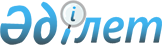 Об утверждении норм образования и накопления коммунальных отходов по городу КосшыРешение маслихата города Косшы Акмолинской области от 19 июля 2022 года № 83/16-7. Зарегистрировано в Министерстве юстиции Республики Казахстан 20 июля 2022 года № 28850       В соответствии с подпунктом 2) пункта 3 статьи 365 Экологического кодекса Республики Казахстан, подпунктом 15) пункта 1 статьи 6 Закона Республики Казахстан "О местном государственном управлении и самоуправлении в Республике Казахстан", маслихат города Косшы РЕШИЛ:       1. Утвердить нормы образования и накопления коммунальных отходов по городу Косшы согласно приложению к настоящему решению.      2. Настоящее решение вводится в действие по истечении десяти календарных дней после дня его первого официального опубликования. Нормы образования и накопления коммунальных отходов по городу Косшы© 2012. РГП на ПХВ «Институт законодательства и правовой информации Республики Казахстан» Министерства юстиции Республики Казахстан      Секретарь маслихата города КосшыБ.ИбраевПриложение к решению
маслихата города Косшы
от 19 июля 2022 года
№ 83/16-7№Виды объектов накопления коммунальных отходовРасчетная единицаГодовая норма накопления коммунальных отходов, м31.Домовладенияблагоустроенные инеблагоустроенные1 житель2,252,432.Общежития, интернаты, детские дома, дома престарелых и другие подобные объекты1 место2,183.Гостиницы, санатории, дома отдыха1 место2,094.Детские сады, ясли и другие дошкольные учреждения1 место1,715.Учреждения, организации, офисы, конторы, банки, отделения связи1 сотрудник1,756.Поликлиники, медицинские центры1 посещение0,087.Больницы, прочие лечебно-профилактические учреждения1 койко-место1,658.Школы и другие учебные заведения1 учащийся0,429.Рестораны, кафе, прочие увеселительные заведения и учреждения общественного питания1 посадочное место1,7710.Театры, кинотеатры, концертные залы ночные клубы, казино, залы игровых автоматов, интернет-кафе, компьютерные клубы1 посадочное место0,1011.Музеи, выставки1 м2 общей площади0,3812.Стадионы, спортивные площадки1 место по проекту0,1113.Спортивные, танцевальные и игровые залы1 м2 общей площади0,3614.Продовольственные и промышленно-товарные магазины, смешанные магазины1 м2торговой площади0,5715.Рынки, торговые павильоны, киоски, лотки1 м2 торговой площади0,5416.Оптовые базы, склады промышленных, продовольственных товаров1 м2 общей площади0,3417.Дома быта: обслуживание населения1 м2 общей площади0,3518.Пляжи, уличные сметы с дорог1 м2 общей площади0,0619.Аптеки1 м2 торговой площади0,4920.Автостоянки, автомойки, авто заправочные станции1 машино-место2,1521.Автомастерские1 работник2,7822.Парикмахерские, косметические салоны1 рабочее место0,4323.Прачечные, химчистки, ремонт бытовой техники, швейные ателье1 м2 общей площади0,3824.Мастерские ювелирные, по ремонту обуви, часов1 м2 общей площади0,1925.Мелкий ремонт и услуги (изготовление ключей и т.д.)1 рабочее место0,2126.Бани, сауны1 м2 общей площади0,2527.Юридические, организующие массовые мероприятия на территории города, парковые отходы1000 участников0,71